Véhicule transport de personnes Mercedes-Benz 315 CDISapeur-Pompier BirwinkenFourgon avec toit normal8 places assises3.5 t poids total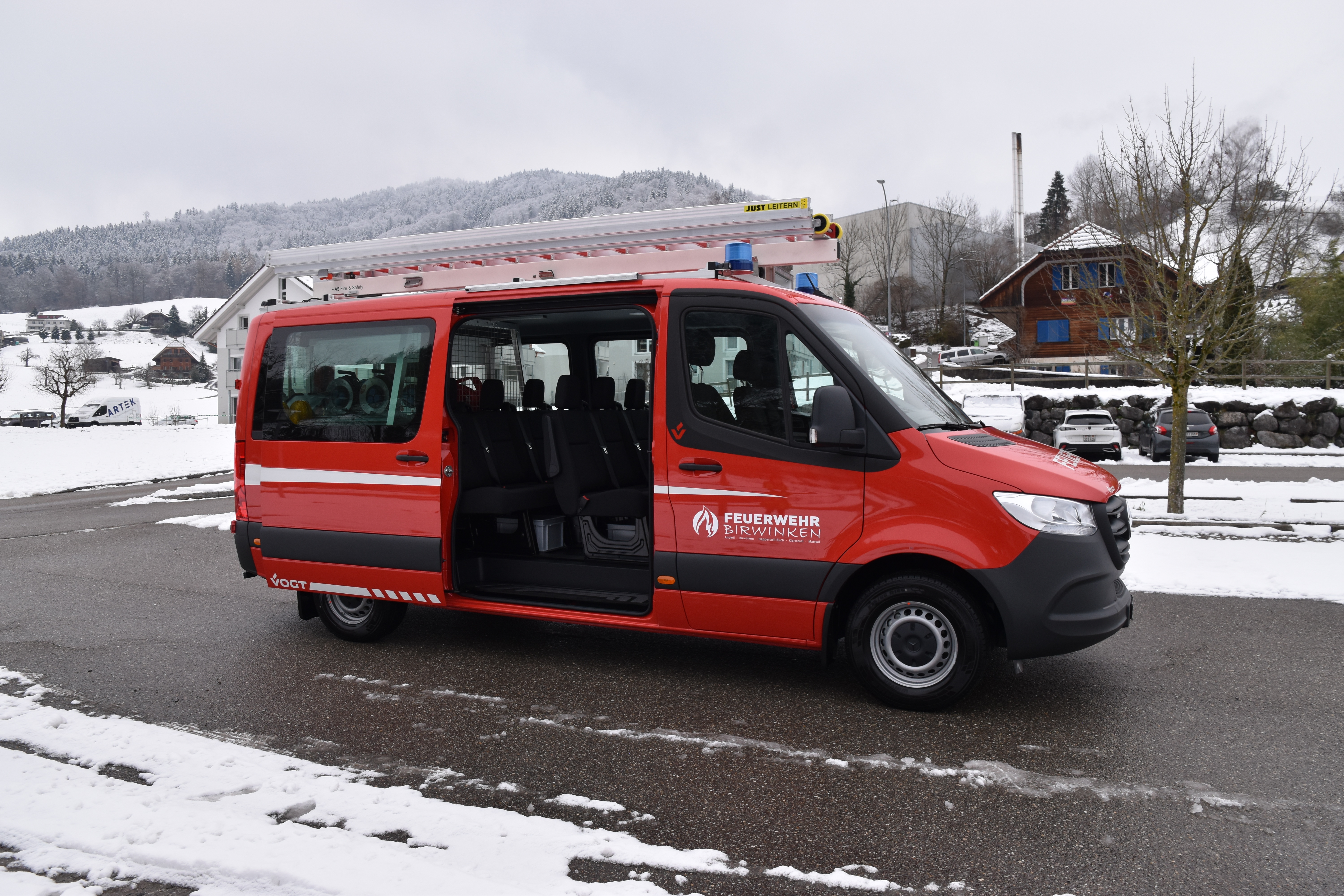 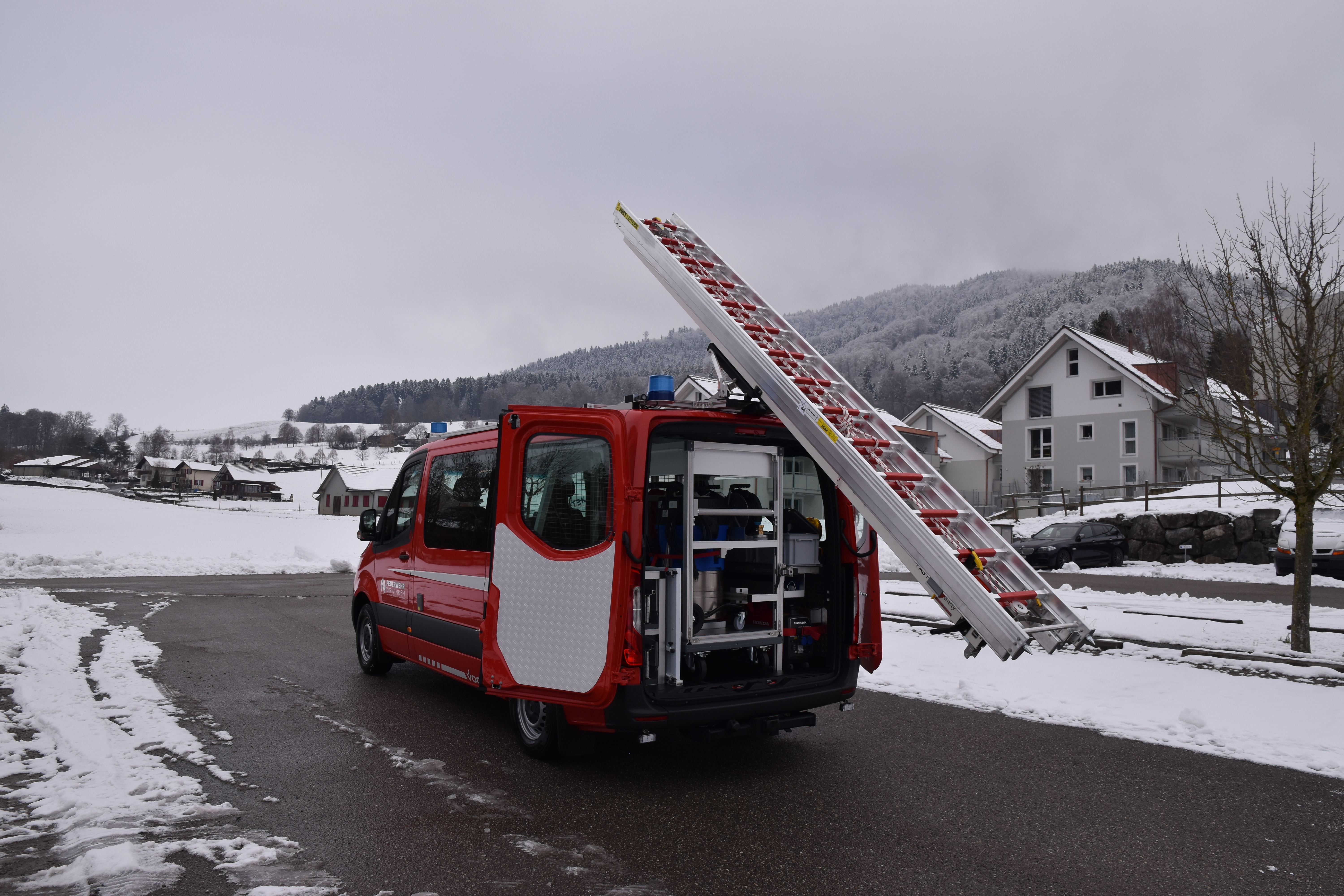 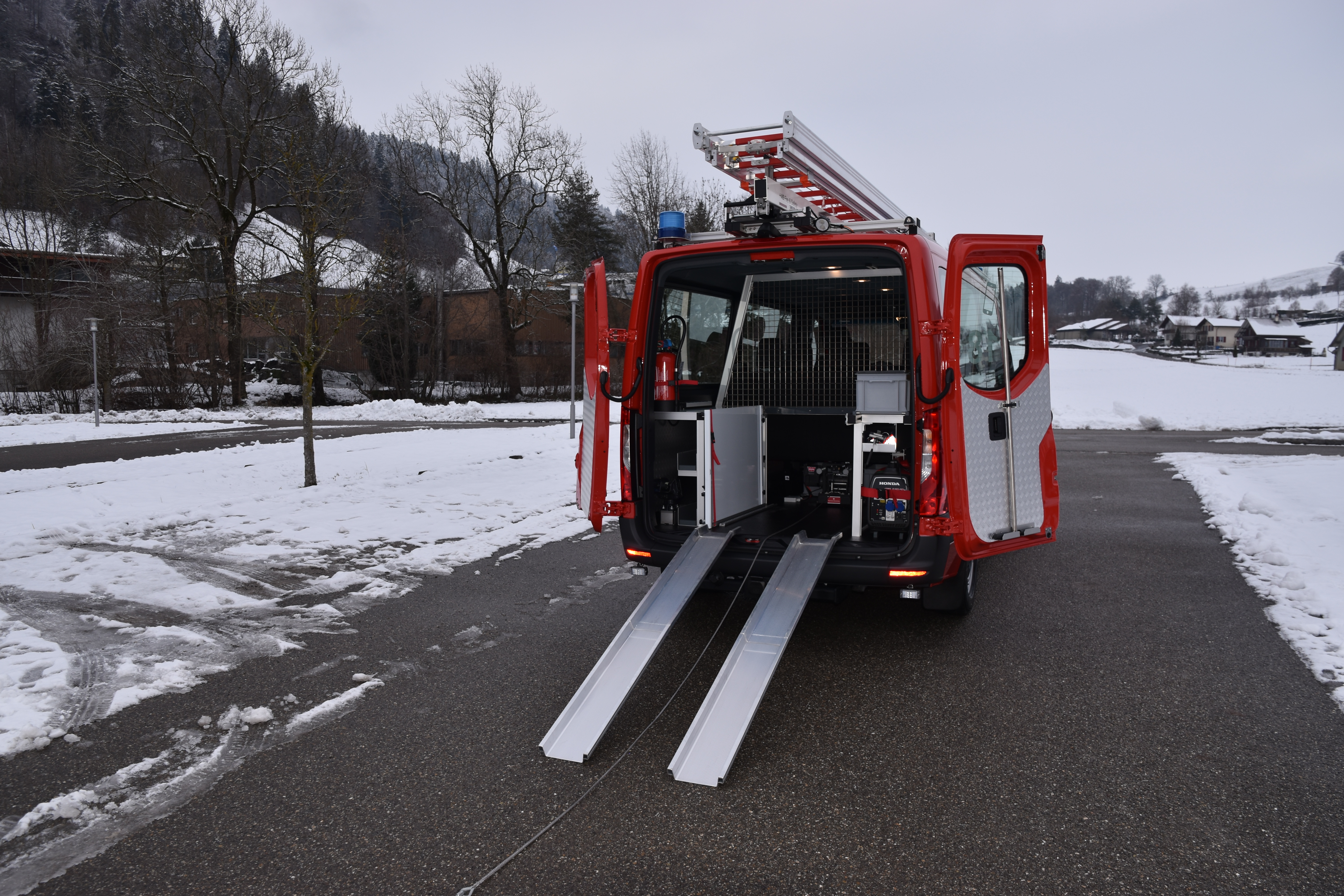 Châssis / Cabine150 Cv / 110 kW4 x 2, propulsionBoite automatiqueCrochet Variobloc RockingerImplentation : 1+1+3+3Dimension / PoidsLongueur 6.1 mLargeur 2.02 mHauteur 2.85 mEmpattement 3.665 mPoids total 3.5 tEquipement électriqueEclairage intérieur à LEDEclairage périphérique à LEDModulesModule avec frein de type homme-mort380 kg de charge utile par moduleAménagement individuelEquipement supplémentaireDéchargement échelleTreuil pour chargement et déchargement des modules